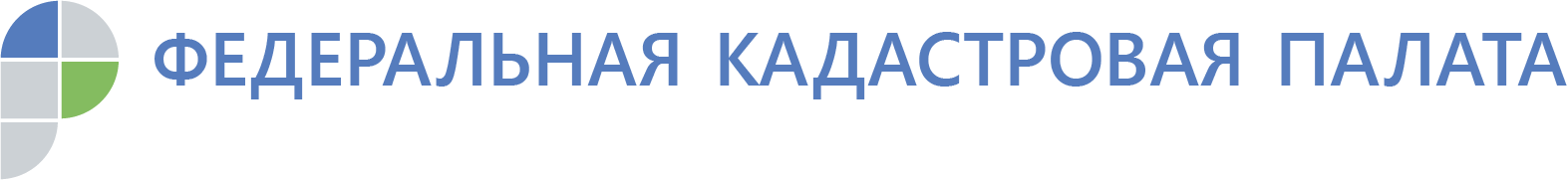 Почти половина границ столиц регионов внесены в ЕГРНСведения о границах 37 столиц субъектов Российской Федерации содержатся в госреестре недвижимостиВсего по состоянию на конец второго квартала 2019 года в госреестр недвижимости внесено около четверти всех границ населенных пунктовНа 1 июля 2019 года количество сведений о границах населенных пунктов, внесенных в ЕГРН, составляет 39,4 тыс., что на 12% больше по сравнению с началом текущегогода. За первое полугодие 2019 года в ЕГРН внесены сведения о 4,2 тыс. границ населенных пунктов. По состоянию на конец II квартала 2019 года в ЕГРН содержатся сведения о 25,3% границ населенных пунктов. Общее количество населенных пунктов в Российской Федерации – 155,7 тыс.Отметим, что в госреестре недвижимости на конец первого полугодиясодержатсясведения о границах 37административных центровсубъектов Российской Федерации.Первой столицей субъекта РФ, границы которой были внесены в ЕГРН, стал город Иркутск в апреле 2010 года.В первом полугодии 2019 года были определены границы города-миллионника Новосибирска и столицы Курганской области. Таким образом, на конец первого полугодия в госреестре содержатся сведения о границах следующих городов: Майкоп, Улан-Удэ, Горно-Алтайск, Элиста, Якутск, Казань, Ижевск, Абакан, Грозный, Чебоксары, Барнаул, Краснодар, Владивосток, Хабаровск, Благовещенск, Волгоград, Иркутск, Калуга, Киров, Кострома, Курган, Липецк, Магадан, Мурманск, Великий Новгород, Нижний Новгород, Новосибирск, Саратов, 
Южно-Сахалинск, Тамбов, Тула, Тюмень, Ульяновск, Москва, Биробиджан, 
Ханты-Мансийск, Салехард.На территории Ханты- Мансийского автономного округа – Югры
105 муниципальных образований, границы установлены у 98, отметил 
Юрий Белоусов, заместитель директора 
Кадастровой палаты по Уральскому федеральному округу. 
– Сведения о границах Ханты - Мансийска внесены в ЕГРН 
в декабре 2016 года. Филиал продолжает работы по постановке на учет границ населенных пунктов и муниципальных образований.Как говорит Марина Семенова, замглавы Федеральной кадастровой палаты, наличие в госреестре недвижимости границ населенных пунктов положительно влияет на развитие учетно-регистрационной системы, упрощение процедур ведения бизнеса и повышение инвестиционной привлекательности регионов. Границы населенных пунктов отделяют эти земли от земель иного назначения, что позволяет предотвратить мошенничество с земельными участками и использование их не по назначению. Кроме того, наличие границ, определенных в соответствии с законом, дает возможность предоставлять земельные участки для размещения на них объектов капитального строительства, что способствует развитию регионов.К 1 июля 2019 года наибольшее число границ населенных пунктов внесено в ЕГРН на территории Чувашской Республики – 98,7%, Краснодарского края – 94,4%, Белгородской области – 91,6%, Алтайского края – 87,4%, Владимирской области – 84,1%, Тюменской области – 81,5%, Бурятской и Чеченской Республик – 76,3% и 76%.«Актуальные сведения о границах населенных пунктов помогают сократить число земельных споров между правообладателями, и улучшить качество управления территориями и земельными ресурсами регионов, вовлекая земли в оборот», – отметилазамглавы Федеральной кадастровой палаты Росреестра Марина Семенова.Правительство РФ поручило органам власти в регионах завершить наполнение ЕГРН сведениями о границах населенных пунктов до 2021 года.«Кадастровая палата активно взаимодействует с органами местного самоуправления и в порядке межведомственного взаимодействия вносит в ЕГРН сведения о границах. Наполнение госреестранедвижимости сведениями о границах населенных пунктов напрямую зависит от работы региональных администраций, так как именно они, согласно законодательству, инициируют работу по установлению точных границ и направляют сведения в Кадастровую палату», – напомнила Марина Семенова.